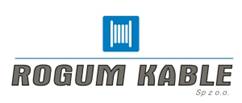 OnGc-G FLEX 0,6/1 kV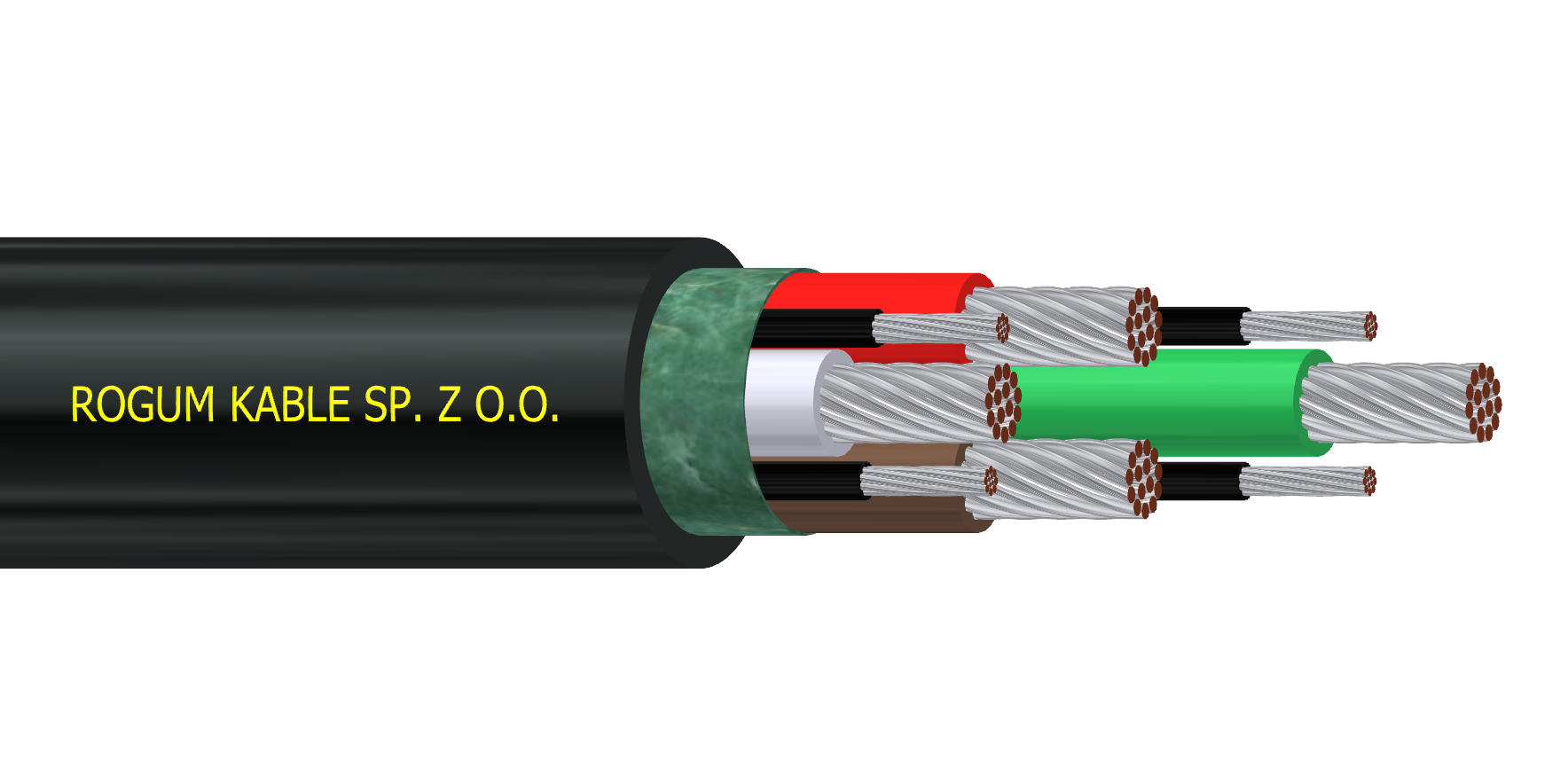 Górnicze przewody elektroenergetyczne o izolacji  z elastycznego materiału polimerowego i oponie z elastycznego materiału polimerowego nierozprzestrzeniającego płomienia do zasilania odbiorników ruchomych i przenośnych. Przewody oponowe nieekranowane na napięcie znamionowe 0,6/1 kV.Górnicze przewody elektroenergetyczne o izolacji  z elastycznego materiału polimerowego i oponie z elastycznego materiału polimerowego nierozprzestrzeniającego płomienia do zasilania odbiorników ruchomych i przenośnych. Przewody oponowe nieekranowane na napięcie znamionowe 0,6/1 kV. Zgodność z normamiZN-FKR-019:2007/A1:2015; PN-EN 60332-1-2:2010/A1:2016-02 BUDOWA BUDOWAŻyły robocze, ochronneMiedziane wielodrutowe, ocynowane kl.5 wg PN-EN 60228.Izolacja Materiał polimerowy o właściwościach odpowiadających mieszance ciepłoodpornej typu  IEP wg PN-89/E-29100.OponaMateriał polimerowy odporny na rozprzestrzenianie płomienia, olejoodporny o  właściwościach odpowiadających mieszance typu ON4 wg PN-E-90140:1986.Żyła ochronna rozdzielona na 3 lub 4 części Każda cześć żyły w materiale przewodzącym  o  właściwościach odpowiadających mieszance typu GP wg PN-89/E-29100.Ośrodek przewodu4-żyłowe: izolowane żyły robocze wraz  z 3 składowymi żyły ochronnej  i wkładkami umieszczonymi we wnękach między żyłami, skręcone wokół centralnej wkładki; 5-żyłowe:  izolowane żyły robocze i żyła pomocnicza wraz z 4 składowymi żyły ochronnej, umieszczonymi we wnękach  między żyłami, skręcone wokół centralnej wkładki;7-żyłowe:  izolowane żyły robocze i żyła pomocnicza wraz z 4 składowymi żyły ochronnej, umieszczonymi we wnękach  między żyłami, skręcone wokół centralnej wkładki; Wszystkie ośrodki owinięte obwojem z  taśmy przewodzącej.Barwa powłokiCzarnaIdentyfikacja żył4-żyłowe: żyły robocze: zielona, czerwona, naturalna; żyła ochronna: czarna karbowana;5-żyłowe: żyły robocze: zielona, czerwona, naturalna; żyła ochronna: czarna karbowana;                żyła pomocnicza: brązowa;7-żyłowe: żyły robocze: zielona, czerwona, naturalna; żyła ochronna: czarna karbowana;               żyły pomocnicze: zielona, czerwona, naturalna CHARAKTERYSTYKA CHARAKTERYSTYKANapięcie znamionowe0,6/1 kVNapięcie probierczeżył robocze - 3,2 kV; żył pomocnicze - 2 kVZakres temperatur pracyod -50 oC do +90 oCTemperatura układania od -25 °C do +70 oCMinimalny promień gięciado instalowania na stałe – 3D; do odbiorników ruchomych – 4DPrzykład oznaczenia przewoduROGUM KABLE sp. z o.o. OnGc-G 0,6/1kV 3x70+3x25/3 mm2  ID: 2081725  2019   687 mbPrzewód elektroenergetyczny o żyłach miedzianych, o izolacji elastomerowej ciepłoodpornej (Gc) i oponie elastomerowej trudnopalnej (On), górniczy (G). FLEX - przewód o podwyższonej elastyczności.Każdy przewód posiada czytelny i trwały nadruk powtarzający się cyklicznie, wydrukowany wzdłużnie na powłoce zewnętrznej zawierający w szczególności: nazwę producenta, typ kabla/przewodu, przekrój, ilość żył, napięcie znamionowe, identyfikator, rok produkcji oraz metraż dostarczanego odcinka.ZASTOSOWANIEZASTOSOWANIEZASTOSOWANIEZASTOSOWANIEDo przyłączania urządzeń ruchomych i przenośnych w zakładach górniczych.Do przyłączania urządzeń ruchomych i przenośnych w zakładach górniczych.Do przyłączania urządzeń ruchomych i przenośnych w zakładach górniczych.Do przyłączania urządzeń ruchomych i przenośnych w zakładach górniczych. CERTYFIKAT I ATESTY CERTYFIKAT I ATESTY CERTYFIKAT I ATESTY CERTYFIKAT I ATESTYAtest EMAG (Sieć Badawacz Łukasiewicz- Instytut Technik Innowacyjnych EMAG).Atest EMAG (Sieć Badawacz Łukasiewicz- Instytut Technik Innowacyjnych EMAG).Atest EMAG (Sieć Badawacz Łukasiewicz- Instytut Technik Innowacyjnych EMAG).Atest EMAG (Sieć Badawacz Łukasiewicz- Instytut Technik Innowacyjnych EMAG).INFORMACJE DODATKOWEINFORMACJE DODATKOWEINFORMACJE DODATKOWEINFORMACJE DODATKOWENa życzenie klienta istnieje możliwość:zmiana barwy izolacjiwykonania przewodu nienormowanego o innych przekrojachW sprawach dotyczących szczegółowych danych technicznych prosimy o kontakt z naszym Doradcą Technicznym: doradztwotechniczne@rogum.com.pl Na życzenie klienta istnieje możliwość:zmiana barwy izolacjiwykonania przewodu nienormowanego o innych przekrojachW sprawach dotyczących szczegółowych danych technicznych prosimy o kontakt z naszym Doradcą Technicznym: doradztwotechniczne@rogum.com.pl Na życzenie klienta istnieje możliwość:zmiana barwy izolacjiwykonania przewodu nienormowanego o innych przekrojachW sprawach dotyczących szczegółowych danych technicznych prosimy o kontakt z naszym Doradcą Technicznym: doradztwotechniczne@rogum.com.pl Na życzenie klienta istnieje możliwość:zmiana barwy izolacjiwykonania przewodu nienormowanego o innych przekrojachW sprawach dotyczących szczegółowych danych technicznych prosimy o kontakt z naszym Doradcą Technicznym: doradztwotechniczne@rogum.com.pl NUMER KARTY9DATA  WYDANIA06-03-2020BUDOWA KABLIBUDOWA KABLIBUDOWA KABLIBUDOWA KABLICałkowita ilość żył Ilość i przekroje żyłMaksymalna średnica zewn. przewoduOrientacyjna masa przewoduCałkowita ilość żył ż.rob+ż.ochr.+ż.pomocn.Maksymalna średnica zewn. przewoduOrientacyjna masa przewodunn x mm2mmkg/km43x16+3x10/327,5100043x25+3x16/332,0140043x25+3x25/332,0140043x35+3x16/336,2180043x50+3x25/341,5240043x70+3x25/345,5305043x95+3x35/351,8415043x120+3x35/358,8490053x6+4x6/4+624,565053x10+4x10/4+1028,595053x16+4x10/4+1629,5110053x16+4x16/4+1629,5125053x25+4x16/4+2534,5161053x35+4x16/4+3539,3220053x50+4x25/4+5045,2310073x16+4x10/4+3x2,529,5101073x25+4x16/4+3x2,534,8150073x35+4x16/4+3x2,539,3200073x50+4x25/4+3x445,2280073x70+4x25/4+3x449,6350073x95+4x35/4+3x456,6460073x120+4x35/4+3x464,45500PARAMETRYPARAMETRYPARAMETRYPARAMETRYPARAMETRYPARAMETRYPrzekrój znamionowy żyły roboczejNajwiększa rezystancja żyły w temp. 20 oCObciążalność prądowa w temp. otoczenia 25 oCIndukcyjność jednostkowaReaktancja indukcyjna jednostkowaPojemność doziemna jednostkowamm2Ω/kmAmH/kmΩ/kmµF/km161,241180,281380,088350,29776250,7951520,262730,082500,34561350,5651870,254580,079940,36863500,3932330,236590,074290,41712700,2772880,240110,075400,46348950,2103450,251110,078850,473451200,1644000,242110,076020,48432